Das Blut - Wir fassen zusammen1. EinzelarbeitAuf den Begriffskärtchen stehen Begriffe, die du beim Thema Aufbau und Funktion des Herzens kennengelernt hast. Sortiere die Begriffskärtchen auf zwei Stapel. Stapel A	„Den Begriff kann ich definieren. Oder: Den Begriff kann ich mit anderen Begriffen in logischen Zusammenhang bringen.“ Überprüfe deine Definition mit den Inhalten deines Heftes /Buches. 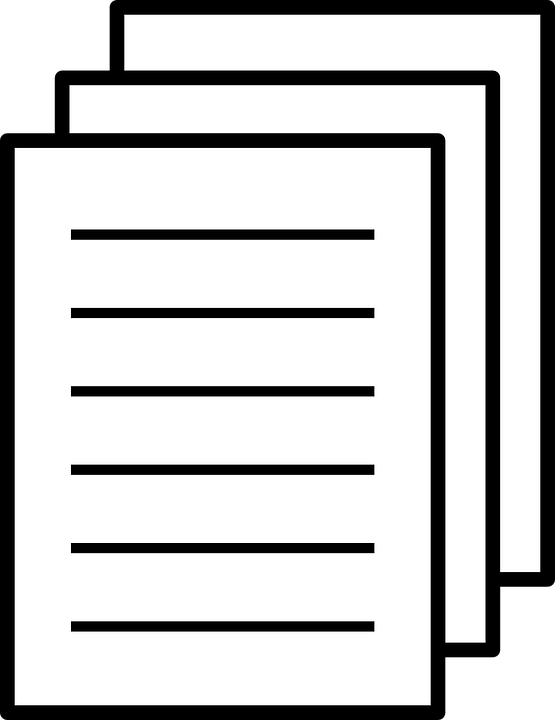 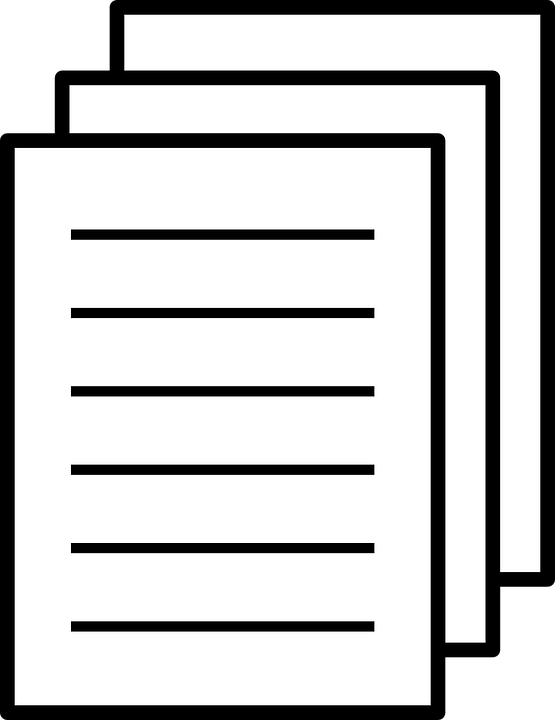 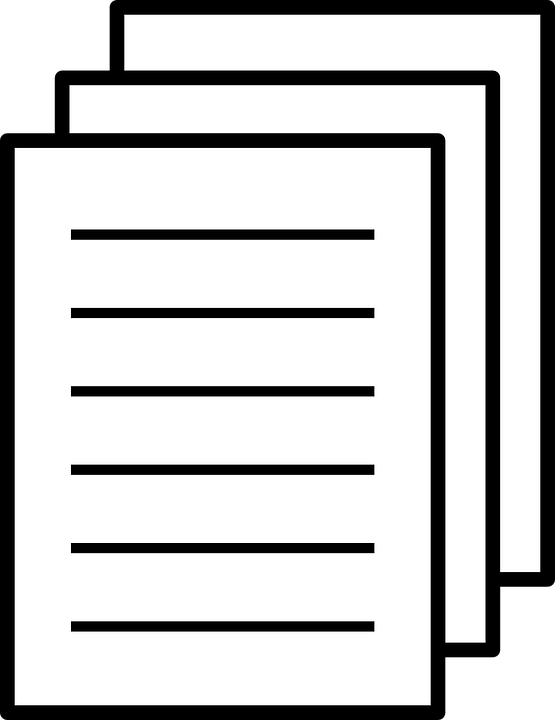 Stapel B	„Den Begriff muss ich für mich noch klären.“2. PartnerarbeitErklärt euch gegenseitig die Begriffe von Stapel B. Überprüft anhand eurer Materialien (Heft, Buch), ob eure Erklärungen korrekt sind und korrigiert sie bei Bedarf.Legt die Begriffe, die Ihr klären konntet, auf Stapel A.3. GruppenarbeitFindet euch in einer Vierergruppe zusammen. Sucht den Stapel A mit den meisten Kärtchen. Bringt die Begriffskärtchen von Stapel A gemeinsam in eine sinnvolle Struktur.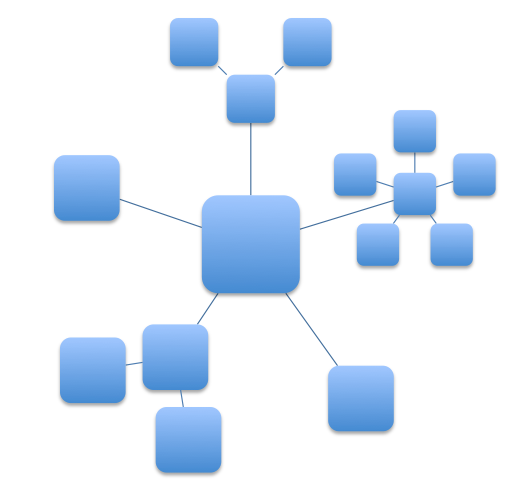 	a) 	Zusammenfassung		b) Begriffsnetz			c) Gedankenlandkarte	(= Cluster)			     (= Concept map)		    (= Mindmap)4. PlenumsphaseBereitet euch in eurer Gruppe darauf vor, dass jeder Gruppenteilnehmer die Ergebnisse der Gruppenarbeit im Plenum präsentieren kann. 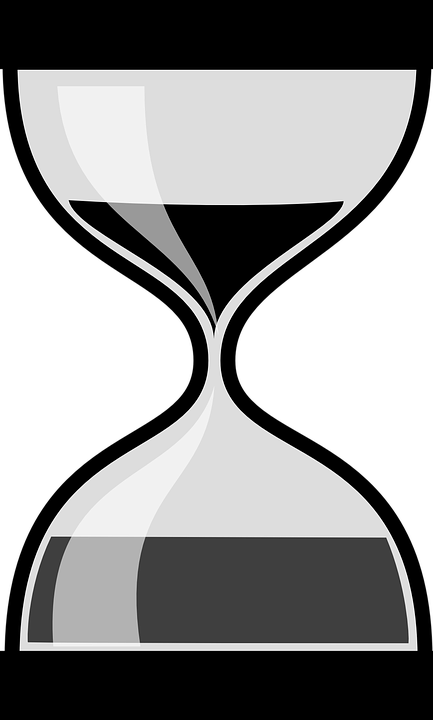 Übernehmt die korrekte Darstellung in euer Heft/Ordner. Ergänzt ggf. fehlenden Begriffe. Zeit: 20 Minuten	Lösung Blutplasma55 %gelöste Bestandteile, z.B. Nährstoffe, Mineralstoffe, Vitamine etc.Feste BestandteileAbwehrfunktionLeukozytenWeiße BlutkörperchenWasserTransport von SauerstoffBlutplättchenFlüssige Bestandteile45 %90 %Rote BlutkörperchenBlutzellenTransport von Nährstoffe, Mineralstoffen, Vitaminen etc., Blutgerinnung Wundverschluss und BlutgerinnungBlutThrombozytenErythrozyten10 %